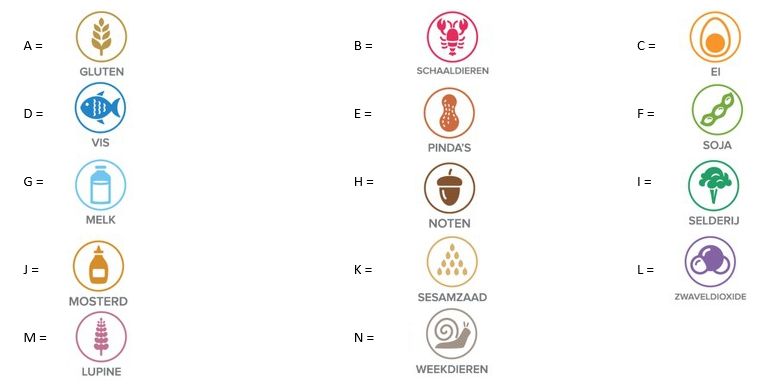 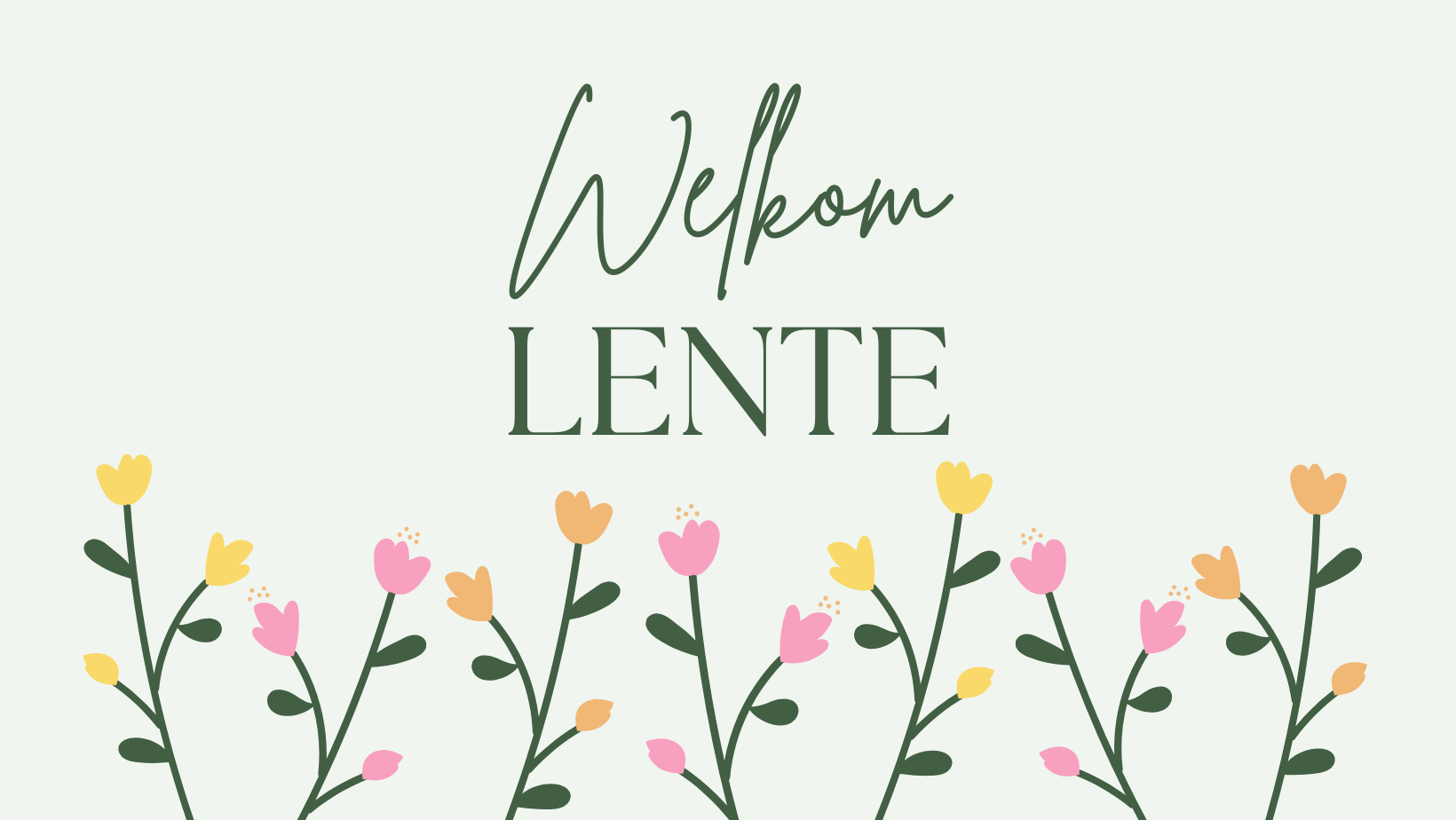 Vrijdag 01/03Pompoensoep(I)Kalkoenschnitzel (A-J)Champignonsaus (G)Boontjes (G)NatuuraardappelenMaandag 04/03Dinsdag 05/03Woensdag 06/03Donderdag 07/03Vrijdag 08/03Wortelsoep (I)Visfilet (D)Vissaus (A-G)Spinazie in kaassaus(A-G)Spirelli (A-C)Kervelsoep(A-I-F)Rundburger (A-C-F-G)Espagnolesaus(A)Wortelen en erwtjes (G)NatuuraardappelenGroentesoep (I)Kippengehaktbrood (A)Champignonroomsaus (G)AppelmoesNatuuraardappelen Paprikasoep(I)Kaaskroket (A-E-G)Wortelpuree (G-L)StudiedagMaandag 11/03Dinsdag 12/03Woensdag 13/03Donderdag 14/03Vrijdag 15/03Aspergesoep(A-G) Kippenboomstammetje (A-G-J)Champignonroomsaus (G)Broccolipuree(G-L)Groentesoep (I)Visstick (A-C-D-G)Vissaus (A-G)BloemkoolNatuuraardappelenTomatensoep(I)Kalkoensschnitzel (A)Espagnolesaus (A)Wortelen en erwtjes(G)NatuuraardappelenPreisoep(I)Spaghetti (A-C)Bolognaise (I)Gemalen kaas (G)Bloemkoolsoep (I)Kipfilet (G-I)Currysaus (A-G-J)Knolselderblokjes (I)Rijst Maandag 18/03Dinsdag 19/03Woensdag 20/03Donderdag 21/03Vrijdag 22/03Pompoensoep (I)Gebakken zalm(D)Vissaus(A-G)Spinaziepuree(G-L)Groentesoep(I) Macaroni met kaasen gevogelte ham (A-C-G)TomatenTomatensoep(I)Chicken crusties (A-C-G)Currysaus (A-G-J)Broccoli Rijst  Broccolisoep(I)Varkensballetjes (A-C-F-G)Tomatensaus Knolselderblokjes (I)NatuuraardappelenWortelsoep (I)KalkoenfiletChampignonroomsaus (G)BoontjesNatuuraardappelen Maandag 25/03Dinsdag 26/03Woensdag 27/03Donderdag 28/03Vrijdag 29/03Groentesoep (I)Visfilet (D)Vissaus (A-G-)Andijviepuree(G-L)Broccolisoep(I)Gouda schijf (A-C-F-G)Champignonroomsaus (G)Wortelpuree (G-L)Courgettesoep (I)Kip Cordon blue (A-C-F-G)Espagnolesaus (A)Bloemkool Natuuraardappelen Paprikasoep(I)Stoofpotje van konijn(A-H-J-L)Knolselderpuree(G-I-L)Aspergesoep (A-G)Kipboomstammetjes (A-G-J)Espagnolesaus Broccoli Natuuraardappelen